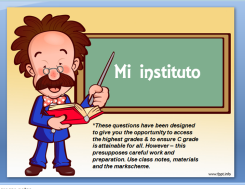 Describe tu instituto: situación
Describe your school: location________________________________________________________________________________________________________________________________________________________________________________________________________________________________________________________________________________Describe tu instituto: tipo de instituto
Describe your school: type of school________________________________________________________________________________________________________________________________________________________________________________________________________________________________________________________________________________Describe tu instituto: tamaño
Describe your school: size________________________________________________________________________________________________________________________________________________________________________________________________________________________________________________________________________________Describe tu instituto: aulas 
Describe your school: rooms________________________________________________________________________________________________________________________________________________________________________________________________________________________________________________________________________________Describe tu instituto: opinión
Describe your school: opinion________________________________________________________________________________________________________________________________________________________________________________________________________________________________________________________________________________¿Qué asignaturas ofrece tu instituto?
What subjects are offered in your school?________________________________________________________________________________________________________________________________________________________________________________________________________________________________________________________________________________¿Cómo son los profesores en tu insti?
What are teachers like in your school?___________________________________________________________________________________________________________________________________________________________________________________________________________________________________________________________________________________________________________________________________________________________________________________________________________________________¿Cómo es un día típico en tu centro escolar? 
What is a typical day in your school like? ___________________________________________________________________________________________________________________________________________________________________________________________________________________________________________________________________________________________________________________________________________________________________________________________________________________________¿Qué haces en los descansos?
What do you do in your breaks?________________________________________________________________________________________________________________________________________________________________________________________________________________________________________________________________________________¿Tiene tu instituto muchas normas?
Does your school have a lot of rules?________________________________________________________________________________________________________________________________________________________________________________________________________________________________________________________________________________¿Llevas uniforme?
Do you wear uniform?________________________________________________________________________________________________________________________________________________________________________________________________________________________________________________________________________________¿Hay clubs en tu instituto?
Are there any clubs in your school?___________________________________________________________________________________________________________________________________________________________________________________________________________________________________________________________________________________________________________________________________________________________________________________________________________________________¿Qué vas a hacer después de tus GCSEs?
What are you going to do after your GCSEs?________________________________________________________________________________________________________________________________________________________________________________________________________________________________________________________________________________________________________________________________________________________________________________________________________________________¿Cómo es la comida en la cantina?
What is the food like in the canteen?_________________________________________________________________________________________________________________________________________________________________________________________________________________________________________________________________________________________________________________________________________________________________________________________________________________________¿Qué actividades extracurriculares hiciste el trimestre pasado?*
What afterschool activities did you do last term? ________________________________________________________________________________________________________________________________________________________________________________________________________________________________________________________________________________________________________________________________________________________________________________________________________________________¿Qué opinas de los deberes?*
What do you think of homework? ________________________________________________________________________________________________________________________________________________________________________________________________________________________________________________________________________________Compara tu instituto con in instituto español*Compare your school to a Spanish high school________________________________________________________________________________________________________________________________________________________________________________________________________________________________________________________________________________Compara tu instituto con tu antiguo instituto*
Compare your school with your previous school__________________________________________________________________________________________________________________________________________________________________________________________________________________________________________________________________________________________________________________________________________________________________________________________________¿Qué sugerirías para mejorar tu instituto?*
What would you suggest to improve your school?______________________________________________________________________________________________________________________________________________________________________________________________________________________________________________________________________________________________________________________________________________________________________________________________________________________________En tu opinión, ¿Cómo serán los institutos en el futuro?*In you opinion, What will schools be like in the future?________________________________________________________________________________________________________________________________________________________________________________________________________________________________________________________________________________      Me gustan estas expresiones…..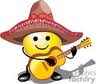 